I Вариант1. Значение какого из выражений является натуральным числом?Варианты ответов:1)      2)      3)          4)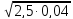 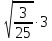 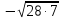 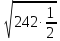 Ответ: ___2. Какое из выражений тождественно равно выражению  ?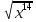 Варианты ответов:1)–х72) х7 3) │х7│4) х12Ответ: ___3. При каком значении а имеет смысл выражение ?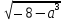 Варианты ответов:1) -22) -13) 24) 3Ответ ___